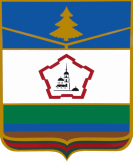 Р О С С И Й С К А Я      Ф Е Д Е Р А Ц И ЯБРЯНСКАЯ ОБЛАСТЬКОЛЛЕГИЯ КОНТРОЛЬНО-СЧЕТНОЙ ПАЛАТЫПОЧЕПСКОГО РАЙОНАОктябрьская площадь, д. 3-а, г. Почеп, 243400РЕШЕНИЕКоллегии Контрольно-счетной палатыПочепского района."27 " марта 2020 г.                                                                                                    N 1Рассмотрев следующие вопросы:Об утверждении отчета по результатам контрольного мероприятия «Проверка законности, полноты и своевременности поступлений в бюджеты Почепского городского поселения Почепского муниципального района Брянской области и Рамасухского городского поселения Почепского муниципального района Брянской области доходов от получения права на размещение нестационарных торговых объектов в 2019 году, включая оценку качества администрирования указанных доходов». О дополнительных мерах по реализации постановления правительства Брянской области от 17 марта 2020 года № 106-п "О введении режима повышенной готовности на территории Брянской области".   Коллегия приняла решение:1.1 Утвердить отчет по результатам контрольного мероприятия «Проверка законности, полноты и своевременности поступлений в бюджеты Почепского городского поселения Почепского муниципального района Брянской области и Рамасухского городского поселения Почепского муниципального района Брянской области доходов от получения права на размещение нестационарных торговых объектов в 2019 году, включая оценку качества администрирования указанных доходов».1.2 Председателю Контрольно-счетной палаты Почепского района Молодожен Л.И. подготовить представление с предложением в адрес администрации Почепского района, администрации поселка Рамасуха, обеспечить контроль за их исполнением в установленные сроки.1.3 Направить информацию о результатах контрольного мероприятия «Проверка законности, полноты и своевременности поступлений в бюджеты Почепского городского поселения Почепского муниципального района Брянской области и Рамасухского городского поселения Почепского муниципального района Брянской области доходов от получения права на размещение нестационарных торговых объектов в 2019 году, включая оценку качества администрирования указанных доходов» главам администраций, главам муниципальных образований.2.1 Приостановить проведение контрольных мероприятий с выходом в проверяемые органы и организации (за исключением мероприятий, проведение которых установлено законодательно), приняв исчерпывающие меры по организации дистанционного взаимодействия с проверяемыми органами и организациями в целях обеспечения выполнения Контрольно-счетно-счетной палатой Почепского района возложенных полномочий.2.2 При необходимости внести изменения в План работы Контрольно-счетной палаты Почепского района на 2020 год, скорректировав перечень запланированных к проведению мероприятий и сроки их проведения.Председатель                                                                Л.И. МолодоженСекретарь                                                                      В.В. КасацкийТел. (48345)3-07 -3, Факс (848345) 3-07-31